  dk;kZy; izkpk;Z] 'kkldh; MkW-ok-ok-ikV.kdj dU;k LukrdksRrj egkfo|ky;]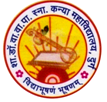 dsUnzh; fo|ky; ds ikl] tsyjksM nqxZ  ¼N-x-½iwoZ uke&'kkldh; dU;k egkfo|ky;]nqxZ ¼N-x-½ Qksu 0788&2323773 Email- govtgirlspgcollege@gmail.com             	Website: www.govtgirlspgcollegedurg.comCollege Code : 1602nqxZ] fnukad % 23-12-2019xYlZ dkWyst esa jsMfjcu Dyc dk iqjLdkj forj.k lekjksg 'kkldh; MkW- ok- ok- ikV.kdj dU;k LukrdksRrj egkfo|ky; esa jkT; ,M~l fu;a=.k lfefr ds rRok/kku eas fo'o ,M~l fnol ds volj ij vk;ksftr jsM fjcu Dyc dh fofoHkUUk izfr;ksfxrkvksa dh izfrHkkxh Nk=kvksa dks iqjLdkj fn, x,A lekjksg esa MkW- js'kek ykds'k us crk;k fd jkT; ,M~l  fu;a=.k lfefr us egkfo|ky; Lrj ij Hkk"k.k] okn&fookn] fuca/k vkSj jaxksyh izfr;ksfxrk,¡ vk;ksftr dh x;h FkhA bl izfr;ksfxrk esa Hkk"k.k esa & dq- izxfr] vkjrh ;knoA iksLVj izfr;ksfxrk esa & dq- dsdrh] dq- ;qfDr] dq- fleju] dq- lksue] dq- euh"kk xqIrk   fuca/k esa  & dq- ;kfeuh lkgw] dq- vUuq vackfydj] dq- Mh- Å"kk] dq- f'kodyh] Lyksxu& ukjk ys[ku esa & dq- vefjdk lsu] fiz;k ekfudiqjh] eerk] 'osrk] ekulh] fufdrk lkgw  vkfn Nk=kvksa dks uxn iqjLdkj iznku fd, x,A egkfo|ky; ds izkpk;Z MkW- lq'khy pUnz frokjh us bl volj ij dgk fd ,M~l eqDr fo'o vfHk;ku ds varxZr egkfo|ky; dh ;wFk jsMØkWl ,oa jsMfjcu Dyc ds o"kZHkj fofHkUu xfrfof/k;k¡ vk;ksftr dh x;hA jSyh ,oa uqDdM+ ukdV us vPNk [kklk izHkko NksM+k tks izla'kuh; gSA egkfo|ky; dh jsMfjcu Dyc dh xfrfof/k;ksa ds fy, 1 fnlacj dks ubZ fnYyh esa iqjLd`r Hkh fd;k x;kA MkW- js'kek ykds'k us crk;k fd Vhe ;wFk jsMØkWl esa 200 Nk=k,¡ 'kkfey gS tks tutkx:drk ,oa LoPNrk LokLF; ds fy, dk;Z dj jgh gSA dk;ZØe dk lapkyu MkW- vuqtk pkSgku us fd;k rFkk vkHkkj izn'kZu MkW- yrk esJke us fd;kA ¼MkW0 lq'khy pUnz frokjh½izkpk;Z'kkl0 MkW0 ok0 ok0 ikV.kdj dU;k LukrdksRrj egkfo|ky;] nqxZ ¼N0x0½'kkldh; MkW-ok-ok-ikV.kdj dU;k LukrdksRrj egkfo|ky;] nqxZ  ¼N-x-½xYlZ dkWyst esa jsMfjcu Dyc dk iqjLdkj forj.k lekjksg 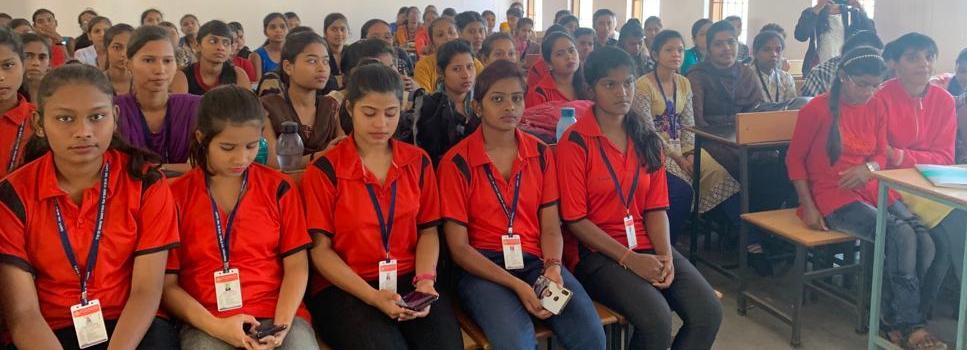 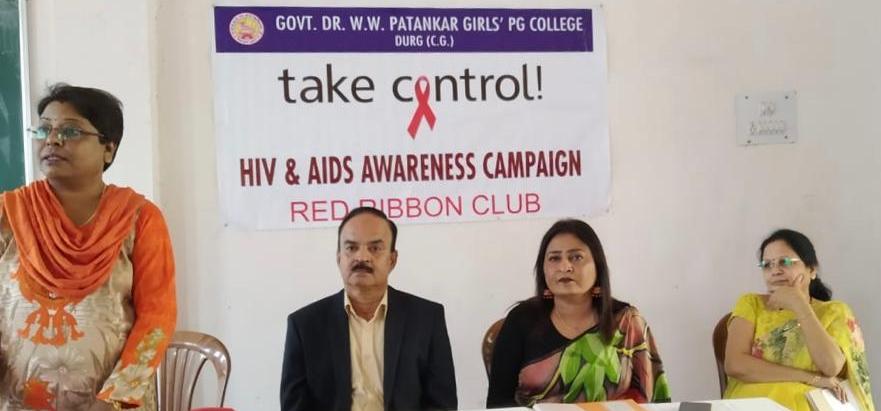 